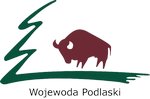 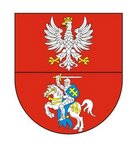 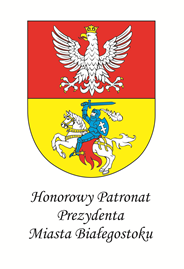 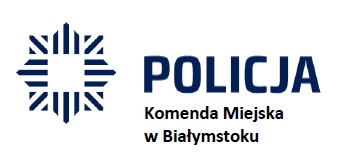                                                                           Marszałek Województwa                                                                                               Podlaskiego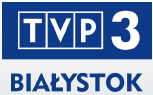 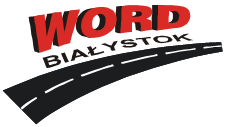                                                                                                                                                                          Wojewódzki Ośrodek Ruchu Drogowego w BiałymstokuXVIII ŚWIĘTO ORIGAMI 7 marca 2020,   godz. 10.00Miejsce: Szkoła Podstawowa nr 47 im. Jana Klemensa Branickiego w Białymstoku, ul. Palmowa 28Organizatorzy: Szkoła Podstawowa nr 47 im. J. K. Branickiego w Białymstoku Białostocki Klub Polskiego Centrum OrigamiPROGRAM IMPREZY:Otwarcie wystawy pokonkursowej „Bajkowy świat origami”. Rozstrzygnięcie XIII Regionalnego Konkursu „Mistrz Origami”.Warsztaty origami – nauka składania modeli o różnym stopniu trudności dla dzieci i dorosłych prowadzone przez członków Białostockiego Klubu Polskiego Centrum Origami. Spotkanie z kulturą japońską – pisanie imion pismem japońskim  prowadzone przez lektorów Szkoły Języka Japońskiego „AKARI” w Białymstoku.Degustacja herbat japońskich.Degustacja sushi.WSTĘP WOLNY